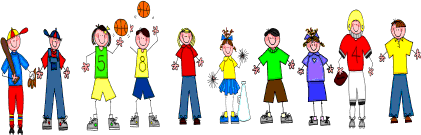 Fifth GradeSpelling and Vocabulary WordsUnit 5, Week 4Spelling Words: Test Fridayproject				audiencedecade				territory auditorium			terrierdecimal				injection December				rejecteject					terraceaudit					decimeter audition				audible decathlon				terrarium dejected				terrainChallenge Words:terra cotta, subterranean, conjecture, trajectory, terrestrialVocabulary Words: Quiz ThursdayVocabulary WordMeaningarmorany kind of protective coveringencasescovers completely; enclosesextinctno longer existinghideousvery ugly; frightful; horribleplungedfell or moved suddenly downward or forwardserpentsnake, especially a big snake